        The Ministry of Education of the Republic of Azerbaijan                                  Azerbaijan State University of Economics                                SABAH                          Graduation workJob order costing in service companies: problems and perspectives  Author:                       Nurlana Muradova,  student of the accounting                                                           and audit school, IV year,  bachelor degree  Supervisor:                Abdulkerim Sadigov          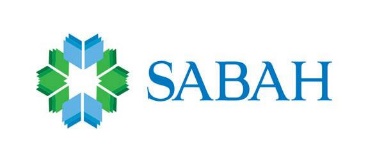 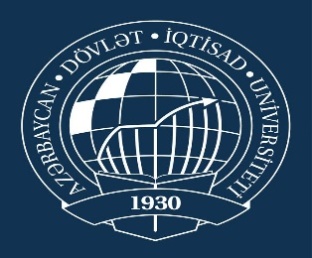                       Baku 2019	                                            Acknowledgments       Firstly, might want to thank to my scientific leader Abdulkerim Sadigov for think about and related research, for his understanding, inspiration, and massive learning. At that point, I additionally need to heartily thank to our dean PhD. Aida Guliyeva for the help and help with our understudy life. Also,  I thank the  “ SABAH “  faculty for the high education system that the SABAH team has joined me.      Later, I would like to thank my gratitude to Associate Professor Firudin Sultanov, Agamir Asgarov, Dr.Sanan Huseynzada,Elsavar Ibadov,PhD.Tahmasib Huseynov and Nasimi Nuriyev for their expert opinions.      Finally, I have to thank my family and the friends for their assistance, the comfort and resistance love which empowere me complete this my appreciation.                                ABSTRACT        In the present focused business world it is imperative for chiefs to comprehend the different expenses related with items and administrations. One of the essential applications utilized by administrators to decide manufacturing costs is a strategy called job costing. For the most part, job-order costing is utilized when the items produced are interestingly not the same as one another.       Since there is a way to determine production costs, there is a study on job-order costing in this area. Using a variety of information, it has been tried to give importance to why this method is important, what areas it uses, its advantages, weaknesses and many job-order costing. This work has been prepared using therical part, case study, and expert reviews. First of all, it was desirable to make a questionnaire on job-order costing before the expert opinion. However, as it was seen to be inadequate for the research process, it was not necessary to continue the research on the questionnaire, but rather to get an expert opinion from the experts. Experts' opinions are about the use of job-order costing in Azerbaijan during these periods, including 2019.                                  ContentABSTRACT 	3INTRODUCTION...............................................................................................................5CHAPTER 1. THEORETICAL FOUNDATIONS1.1.Information of  job order costing......................................................................................81.2. The Job Costing capacity functions..............................................................................91.3. Where is Job Costing utilization……………………………………………...............101.4. Organizations that utilization job order costing……………………………................121.5. Job - Order- Cost Accumulation Procedure………………………………..................151.6. Kinds of Costs to be Allocate in Job Order Costing………………………………....181.7. Job - Order - Costing Procedure……………………………………………………...20CHAPTER 2. Case Studies to Researching Job order Costing2.1.Case A. Determination Cost.........................................................................................262.2.Case B. Educating a cost information and accumulation.............................................272.3.Case C..........................................................................................................................33CHAPTER 3. Result to Case about Job order Costing in Azerbaijan and expersts opinions3.1.Opinios of Experts........................................................................................................44CONCLUSION  and Suggestions.....................................................................................65REFERENCES..................................................................................................................67                                INTRODUCTION         Cost bookkeeping enables managers to decide the costs of maintaining business by account the expenses of materials, procedures, and tasks. Dissecting patterns on expenses of generation and overhead alongside income enables the board to settle on educated choices on the best way to improve, scale, or develop adequately. Organizations that harvest goods and administrations need a framework to follow expenses and creation levels. Job costing is any technique for achieving this assignment. Contingent upon the nature and volume of the items made, one framework possibly favored over the other.       Job Order Costing is characterized as " a strategy for cost bookkeeping by which the complete expense of  given unit or amount is dictated by figuring the costs that go into creating an item as it travels through the assembling procedure". The procedure of occupation request costing is normally connected to novel or handcrafted items and much of the time related to a specific client's requests. As an item is made, costs are gathered either by employment or clump. In each activity or bunch, direct material, work, and other direct expenses are followed at their genuine qualities.       İndirect costs, or assembling overhead, are hard to follow to a specific occupation; accordingly, it is connected by utilizing a foreordained overhead rate dependent on a movement level to decide an expected expense for that specific employment. When the indirect, direct costs are included, the all-out expense for the activity can be esteemed. When all the data is appropriately determined and assembled, the designated leaders will most likely make all around educated offers for specific ventures.     Generally, as a result of the mechanical foundation of cost bookkeeping, explicit order costing has would, in general, revolve around the assembling condition. Given the improvements both in cost bookkeeping and execution assessment in the course of the most recent 20 years or something like that, cost bookkeeping is presently being connected in assembling, non fabricating, administration and even in non-benefit making associations. Cost Accounting is generally viewed as just as it applies to assemble activities. In the present economy, anyway, every sort and size of association should profit structure the utilization of cost bookkeeping ideas and methods. For instance money related foundations, legislative offices may apply cost bookkeeping standards. In explicit order costing items are made by the requests of the customers. Each item has an unexpected style in comparison to the next.   Thus, the job request cost framework is utilized when items are made dependent on explicit client orders. Every item delivered is viewed as work. Expenses are followed by employment. Administrations rendered can likewise be viewed as an occupation. For instance, administration organizations think about the production of a budgetary arrangement by a confirmed monetary organizer, or of a domain plan by a lawyer, extraordinary employment. The job request cost framework must catch and track by occupation the costs of delivering each activity, which incorporates materials, work, and overhead in an assembling situation.   Along with general information about job order costing, I've provided basic information about the general use of job order costing, usage rules, various costs, ordering costing functions, usage, its procedures, documents and job-order costing in the theoretical part. After that, I tried to use in the case study, which was the second part, to try to bring the subject to the reader. In the final part, I preferred expert opinion. I thought the expert opinion would be more appropriate for my job. In this field, I have tried to find out about their job-order costing skills, the rules, advantages, disadvantages and other information in our area that are highly specialized in their fields. Additionally, the experts I have received are experts in various firms.       Each of the experts gave each of the questions in the first part of the question about how I used to write about my subject, how it was used in the country, how it was applied. Experts have responded to these questions with their personal views, the approach to this process in our country, the positive, negative aspects of the use. Naturally, ideas and approaches are different.       The questions I have prepared on job-order costing have been answered by 5 experts, they have expressed their views on the issue.CHAPTER 1. THEORETICAL FOUNDATIONSInformation of Job order costing         Job order costing is normal in business sectors that produce items to satisfy customers' specs. Dell uses job costing to monitor the cost of creating each activity. Counseling law and open bookkeeping organizations use job costing to decide the costs of serving every client. Medicinal services offices in like manner use job costing to distinguish the cost of every customer's consideration. Job order costing isn't confined to creators. Supplier, for example, specialists and medicinal services offices, law work on, bookkeeping organizations and advertising organizations all use job costing to make sense of the cost of serving their clients.         The huge area of cost bookkeeping is job request costing. Employment order costing is a system by which a business appears at a selling rate of a thing or an administration by taking into elements to consider specific effective angles like expense of item, expense of work and overhead expense . An order costing issue will ordinarily give learners some money related insights concerning thing and will request that students make sense of the rate utilizing all the job costing strategies. So as  job order costing, you should get it Product expenseLabor expenseOverhead expense       The labor expense is the amount of credit paid to a worker on an every hour premise isolated when that has really gone into making the thing. On the off chance that a business pays 20 dollars an hour to the workers and a worker takes 3 minutes to set up the thing at that point labor expense will be $1 (5% of 20 dollars).This post supplies a presentation of how the Job Costing capacity functions.        ServiceM8's Job Costing capacity is created to be basic. It offers you a quick approximated benefit/misfortune figure on each activity, which depends on the purchase expenses of every item, the direct expense of work, and the "secret cost" of organization time. This enables you to: Check that you've remembered to charge for all work copied versus a jobHelps stay away from under-citing for errands See which sorts of errands advantage your administration, and which ones are most certainly not         It's basic to shoulder as a top priority that the numbers delivered by Job Costing add-on are valued cites. The Job Costing add-on has really been specially created to work with no extra organization problem– it uses all data sources that are offered, and will never at any point trigger you to go into data if that data can be approximated from something that ServiceM8 as of now gets it. You have to play out this activity in your bookkeeping plan on the off chance that you need profit/loss reports are guaranteed to be 100% exact. Job-costing system develops and assesses costs freely for everything or little batches of things. Instances of organizations that use job costing systems comprise of law practice and organizations that create tweaked homes. A procedure costing system develops and inspects expenses by every practice rather than by each activity. Instances of organizations that use process- costing systems comprise of steel plants and paper business.    Direct items and direct products are followed, and overhead designated.    The expense of things created is the expenses of items moved and finished from work in procedure stock to finish up items stock. Expense of things obtainable is expense of things offered in a span. A built-up overhead rate likens to foreseen overhead costs for the span separated by the foreseen action level. Since genuine overhead costs and action volumes consistently change, organizations use built up overhead rates. An ordinary costing structure is job costing organization uses a fixed overhead rate.        Job order costing is used in light of the fact that showcase where we separate one employment with other occupation. Since situation, we can assemble cost of each work request or line of item. For making decorations or gear or its instruments or ship structure, its work can be separated in little parts and each part will be accumulated under occupation costing Job costing (in like manner called work request costing) is best fit to those conditions where administrations and items are endless supply of a customer request, as per customer necessities, or in various clusters. Building and development business and house temporary workers would normally incline toward a vocation costing strategy. Items and work can be effectively followed to each activity, and the cost errand reasonably pursues. Where is Job Costing utilization?    Job order costing is used in light of the fact that showcase where we separate one employment with other occupation. Since the situation, we can assemble the cost of each work request or line of item. For making decorations or gear or its instruments or ship structure, its work can be separated in little parts and each part will be accumulated under job costing.  Job costing is best fit to those conditions where administrations and items are endless supply of a customer order, as per customer necessities, or in various batches. Building and development business and house temporary workers would normally incline toward a job costing strategy. Items and work can be effectively followed to each activity, and the expense errand reasonably pursues.       Job costing is a piece of the expense bookkeeping subject and offers with the estimation of the considerable number of costs which incorporates solely in the structure assignments or in the items creating division and system being finished. In simpler words, the job costing is the general develop of items expenses and the expenses of the work which is expected. These specific expenses are for the private assignments and for the assessment of the costs which can be brought down in the undertakings which are to be assigned later on.        Job order costing is a piece of the cost bookkeeping subject and offers with the calculation of the considerable number of expenses which incorporates solely in the structure and development errands or in the items delivering division and technique being finished. In simpler words, job costing is the general development of the items expenses and the expenses of labor which is expected. Job costing strategy is an extremely essential apparatus for the following of the long gone specific expenses.      Job order costing is procedure by which a business arrives at a selling rate of a thing or an administration by taking into components to consider specific effective components like expense of item, cost of work and overhead expense. It proposal you quick estimated profit/loss figure on each activity, which depends on the buy expenses of every item, direct expenses of labor, then the “covert expense” of organization time. It is truly expected to find that job through activity order’s expense costing method. Job expense bookkeeping is the strategy of assigning the expenses you support to a specific job you or your association is incorporated. Job costing is a piece of the expense bookkeeping theme and offers with the assessment of the considerable number of expenses which incorporates totally in the structure undertakings or in the items making division and method being finished. Job costing is a piece of the expense bookkeeping theme and offers with the calculation of the considerable number of expenses which incorporates totally in the structure and development errands or in the items making office and method being finished.         Thus, job order costing is a price bookkeeping system in which direct cost are followed and indirect costs are apportioned to interesting and particular occupations rather than divisions. It is suitable for organizations that give non-uniform altered items and administrations.         Job order costing remains one of the two principle cost bookkeeping system, the last being the process costing in which costs are followed and distributed first to various procedures completed in various divisions and afterward to items and administrations. Numerous organizations use costing structures that are a mix of highlights of together job order costing and process costing organizations.Organizations that utilization job order costingA portion of the organization’s job order costing include Bookkeeping, counseling and legitimate firms Draftsmen Makers of boats and planes Book distributors Motion picture makers        The idea of their work is to such an extent that they are keen on securing gainfulness of various jobs and henceforth they accumulate costs with reference to various jobs like review commitment, counseling ventures, books, films, and so on.     Stage job order costing process:      In job order costing structure, jobs are represented utilizing the job order cost. The procedure includes the accompanying advances: Recognizable proof of the jobFollowing direct cost of the jobRecognizing the indirect cost for example manufacturing overheads and discovery the cost portion base for every cost. Put on the indirect cost to the job utilizing the pre-decided designation rate. Discovering the total cost by comprising all the cost parts. Shutting the under/over-connected assembling overheads to cost of products sold/pay articulation. Calculate profit also revenue.Example     Dynamic Systems Inc. (DS) got a request to manufacture a privatize plane for the official utilization of the leader of Pakistan. Ds will charge a sum equivalent to the cost of the plane in addition to a 30% profit margin on the cost   to the administration of Pakistan. PK03 is the job code.    Then manufacture of the plane is an irregular undertaking, job order costing is the most proper cost collection system. Give us a chance to post the necessary journal admissions in the DS costing organization.DS bought raw materials, (for example, aluminum, fiber, and so forth.) and $3 million at the cost.$1.8 million value of raw materials were utilised in the draft as direct materials.     3. $0.6 million value raw materials were utilized as indirect materials.     4. Total direct labor times spent on the job cost $5 million. The quantity is previously paid.5. Indirect labor times appropriate to the plan cost $2 million.6. Other indirect costs to be paid were $3.5 million. 7. Manufacturing overheads to direct labor cost of are charged to jobs at 100%, for example, $5,000,000.8.  PK03 cost is moved from work in advancement to completed products on its finish at total cost of $11,800,000 (=direct materials cost of $1,800,000 in addition to direct labor cost of $5,000,000 and connected manufacturing overheads of $5,000,000)9. The revenues are recorded $15,340,000 (= $11,800,000 × 1.3).10. Actual manufacturing overheads - $6,100,000 (=indirect materials of $600,000 in addition to circuitous work of $2,000,000 and different overheads of $3,500,000). Applied manufacturing overhead - $5,000,000. Manufacturing overheads below-connected to the $1100000 value is taken to cost - of -goods. PK03 profit  is $2,440,000 (=revenue of $15,340,000 -  finished goods of $11,800,000 thus, minus under-applied overheads of $1,100,000).Job - Order- Cost Accumulation Procedure;          Occupation request cost collection strategy and procedure costing system are utilized by numerous sorts of assembling and administration organizations. It ought to be recalled that job request cost collection strategy and procedure costing speak to two techniques the two of which pursue the essential assembling cost cycle. In Job request cost gathering system, each activity is a bookkeeping part to which materials, work, and production line overhead expenses are allocated by methods for occupation request numbers.       Here accumulation Procedure: The expense of each request created for a given client or the expense of each parcel to be put in stock is recorded on a synopsis sheet called Job request cost sheet, or only a cost sheet. This ace sheet is intended to gather the expense of materials, work, and processing plant overhead pertinent to particular employment.         A few occupations or requests might experience an industrial facility in the meantime. Every cost sheet is assumed a vocation number which is put on every material demand and work time ticket utilized regarding the activity. These structures utilized for materials and work, number for the activity to which they apply, are equaled day by day or week after week and arrived the cost sheets. The cost sheet, in the end, turns into a rundown of the considerable number of costs, including processing plant overhead, engaged with finishing work. Cost sheets are backup records and are constrained by the work in procedure account.         Occupations performed based on the client particulars permit the calculation of a benefit or misfortune on each request. On the off chance that employments comprise creation of a particular amount for stock things, work request costing licenses calculation of a unit cost for stock costing purposes. The information is extended for the reasons for presenting the many points by point methodology that are so fundamental to sufficient representing costs in employment request cost gathering technique.         In prior time, costs used to be driven by expenses. This implied the organizations would consider the measure of cash that they had spent in assembling an item. They would add overall revenue to it and afterward offer it at this "cost in addition to" cost. This framework had a few issues. Regardless of whether the organization was wasteful in its generation, it could simply pass on the expenses to the purchaser. Anyway with the appearance of rivalry, evaluating turned into a key issue. Organizations could never again charge on "cost-in addition to" premise. Or maybe they needed to acknowledge the cost dictated by the commercial center. In this way, it wound up vital to control costs and the activity request costing framework was among the main evaluating framework to be made.Companies that Produce Changed Products Every Period        An occupation request framework is utilized by unmistakable sort of organizations. These organizations don't make standard items and stock them to pitch to clients. Or maybe they take orders. This implies the item is custom worked according to the prerequisites of the clients. This makes work request costing troublesome since in an organization that fabricates standard items, the creation can be known ahead of time and overheads can be assigned among items. In any case, if there should be an occurrence of occupation request costing, figuring out what the overheads will be for the following bookkeeping time frame is amazingly abstract and inclined to blunders.     Expenses Cannot Totally Pre-Determined       Organizations that pursue work request costing can't decide the accurate measure of costs that they will acquire. A portion of their overheads might be standard and required to maintain the business while some others might be reliant on the activity being performed. Organizations that play out these occupations can't know the definite expenses before the activity is really finished.The mix of estimated and actual costs;      One of the serious issues in order costing is confused between when the citation is made and when the expenses really turned out to be known. Costs should be cited before starting creation. Be that as it may, the expenses are known simply after the activity is finished. Work and material charges can be precisely known. In any case, overheads are a gauge. Consequently, the estimation should be right on the money. On the off chance that the overheads are not accurately realized the organization may cite excessively low and assume a misfortune or the organization may cite excessively high and lose clients to less expensive contenders.  Precedents:     Not a wide range of organizations pursue work request costing. There are a few organizations which are known to pursue this procedure since it is right around a pre-essential for their business. Here are two or three well-known models:     Development: The development business is totally founded on individual ventures. Developers normally don't create standard units. Regardless of whether they do, the area, the coordination, and numerous different elements are extraordinary. Consequently, the expenses brought about are distinctive as well. Consequently, work request costing is extremely prevalent.     Liner Building: Liner building is another business which chips away at individual tasks instead of institutionalized items making work request costing the undeniable decision.Kinds of Costs to be Allocate in Job Order Costing    Organizations bring about an assortment of expenses in their everyday activity. These expenses are altogether different from each other and should be dealt with distinctively by the bookkeepers to give a reasonable image of the association. Here is a rundown of the distinctive kinds of costs that are generally caused by an association just as their ramifications with regards to cost. Direct Material    Then occupation request costing is generally followed in the assembling part, materials utilized are the principal sorts of costs that are brought about. Computing these expenses is really direct. Most organizations have effectively completed an assortment of occupations and they can exact with striking exactness the material that will be required to carry out the responsibility. There may be minor contrasts in the anticipated and genuine material expenses however these distinctions are irrelevant except if there has been wasteful administration or enormous wastage. In employment request costing, as and when materials are devoured, they become some portion of the stock. Raw material moves toward becoming work in advancement. At that point, it ends up completed products which is then quickly sold in light of the fact that the activity was done simply after an understanding was made about a deal.     Direct Labor     This is a great deal like direct materials. This expense additionally can be resolved with a high level of exactness. Be that as it may, as opposed to prevalent thinking, labor isn't expensed right away. It is additionally an item cost. This implies simply like materials, the expenses of work are added to the crude material and put away as stock until the deal is finished.Manufacturing Overhead    Overheads should be grouped in an occupation request costing framework. The grouping is done based on whether the overheads are identified with assembling. This is on the grounds that assembling overheads are item costs. Like work and materials, they are extra to the cost of the stock and recorded down as a cost just when the stock is sold and the exchange is finished. Non-Manufacturing Overhead     Latest class is the overheads that can't be followed straightforwardly to any assembling movement. Then these expenses are not producing costs, their esteem isn't put away in the stock. A genuine precedent would be an office lease. Overhead is spent regardless of whether there is any generation or not. This consumption is dictated by the timeframe that has passed. In the event that the month has finished the lease in due, regardless! Thus these expenses are called period costs rather than the various item costs referenced before. They expensed in the period when these expenses were brought about.       The contrasts among item and period costs are exceptionally unobtrusive. Salaries paid to workers in the processing plant are added to stock though pay rates paid to office faculty are expensed right away. Lease for production line can be added to the expense of stock while lease for office should be expensed right away. Similar expenses can progress toward becoming an item or period costs relying upon whether they were acquired in the workplace or at the manufacturing plant.Job - Order - Costing ProcedureEarlier to Job:    The initial four phases are done before the activity is being completed. The last reason for this is giving a citation to the customers. The count is done dependent on almost no data. In any case, it should be exact. Thus, the procedure is here:Step 1; List the - Cost Items    At the principal arrange, associations need to distinguish all the conceivable cost protests that will be influenced by taking this activity. The thought is to get as close as conceivable to the ideal gauge Step 2; Estimation Direct Costs   At the second step, cost items are isolated into immediate and aberrant expenses. Direct cost is anything but difficult to gauge. The organization should know about the measure of material and work that the activity will devour. When these actualities are known, it is anything but difficult to decide the measure of direct costs that will go into an occupation. These assessments are precise and rarely should be modified. Step 3 Utilization Pre decided Overhead    The third step, organizations gauge the measure of overheads that will be brought about in the specific employment. This gauge is done depends on the data that is observational. This can appear differently in relation to the immediate costs which are assessed dependent on winning business sector rates. Henceforth these overhead gauges are never precise. They should be balanced at later steps. Be that as it may, organizations attempt to make the assessments as precise as would be prudent. This encourages them in the following step. Step 4; Give Citation     The immediate and backhanded cost gauges are gathered. Organizations at that point offer for the activity with their citation. The costs should be exact to guarantee that the agreement is won and furthermore that the organization makes a better than average benefit out of doing as such.Throughout the Job  Keep up Job Cost Sheet  At the point when the activity is being performed, organizations keep up employment sheets. They path whether the real material and work utilized according to the citation. In the event that they are not according to the citation, at that point it is an abnormality. Organizations can without much of a stretch follow out the reason. It is either mistaken usage or off base estimation. Later the JobAccommodate Estimated also Actual overhead   Later the activity is finished organizations check the real overheads with evaluated overheads. They at that point evacuate the impact of on and under-connected overheads to touch base at the last expense of playing out the activity.     This is a significant extensive technique. Be that as it may, it makes control inside the association and guarantees that assets are not squandered.     Thus, manufacturing organizations utilizing work request costing framework more often than not get orders for redid items and administrations. These altered requests are known as employment or groups. A dress industrial facility, for instance, may get a request for women blouses with specific size, shading, and plan.      At the point when organizations acknowledge requests or employment for various items, the task of expense to items turns into a troublesome assignment. In these conditions, the cost record for every individual activity is kept in light of the fact that each activity has an alternate item and, accordingly, extraordinary expense related to it.    Per unit cost of a specific occupation is registered by partitioning the complete expense designated to that activity by the quantity of units in the activity. Per unit cost equation is given beneath.    Employment request costing is widely utilized by organizations everywhere throughout the world. As per a review, 51.1% of assembling organizations in United States use work order costing.       Instances of assembling organizations that utilization work request costing framework incorporate garments production lines, sustenance organizations, crafts fabricating organizations and so on.       Instances of administration organizations that utilization works request costing framework incorporate motion picture makers, bookkeeping firms, law offices, emergency clinics and so on.        Job - cost – the sheet is a report used to record fabricating costs and is set up by organizations that utilization work request costing framework to figure and allow expenses to items and administrations.      The bookkeeping office is mindful to record all assembling costs (direct materials, direct work, and assembling overhead) hands-on cost sheet. A different activity cost sheet is set up for every specific job.        Every fundamental insight concerning the activity and expenses brought about to finish the activity are composed hands-on cost sheet.         The data about an occupation or request that is appeared on the employment cost sheet, as a rule, incorporates work number, item name, beginning date, finishing date, number of units finished and so on.         The data about assembling costs that is appeared on occupation cost sheet generally incorporates materials order number, cost of direct materials issued, time tickets, direct work hours, direct work rate every hour and all out cost, producing overhead rate per direct work or machine hour and complete expense and so on.      Cost sheet isn't just used to charge cost to employment but at the same time is a piece of the organization's bookkeeping record. It is utilized as an auxiliary record to the work in procedure account since it contains all insights regarding the job in procedure.       Costs are typically recorded and gathered on job-cost sheet.      A vocation cost sheet is utilized to condense the expenses on specific employment. Each activity will have its own sheet and will probably be related to a one of a kind name or venture number. The outline sheet will have segments for every one of the accompanying kinds of costs;    Plane to show work request cost bookkeeping direct labor is costs related with the representatives who are building the item or playing out the administration. On account of assembling, it's the constructing agents and mechanics. In a law office, it's the attorney taking a shot at a case.     Indirect labor is the expenses identifying with the representatives that are in a roundabout way of dealing with the venture. These workers would incorporate machine fix, fork truck drivers, and so on. These people are in charge of keeping apparatus running, keeping parts loaded, conveying item, and so forth.    Ordinarily, in these vast undertakings, representatives will monitor the time they spend on each task. Along these lines, the real time spent at work can be recorded.      Materials utilized for the venture can add up to a lot of the complete expenses in assembling of an item. A materials order structure is utilized to follow the materials for each undertaking. This structure is rounded out for every material utilized in the venture, taking note of the task name or number. The structure ought to likewise incorporate data taking note of the material name or part number, amount, cost per unit and cost altogether. This data from the materials order structure is then used to round out the materials segment of the activity cost sheet that was referenced beforehand.       Burden costs are above your head costs that a business brings about. A simple method to get a thought of these expenses and how they may be connected to an item is to envision our plane producer plant. In this plant, two planes can be made at once. Plant has costs for warmth, electric, charges, lease, and so on. In this simple precedent, these expenses could be separated in two, with half of the costs charged to each plane. Actually, it is once in a while this easy to allow load costs, yet the thought is to decently designate costs that are not straightforwardly identified with individual items or administrations.       At the point when the undertaking is finished, the activity cost sheet ought to be finished moreover. The complete costs dependent on job cost bookkeeping will at that point known for the undertaking. The client is charged for the settled upon income sum and the sum from the activity cost sheet is deducted from its revenue. The outcome is the benefit or misfortune for the task        Assessing, record direct labor cost       Job request costing framework, the technique for estimating and recording direct work cost is like estimating then footage direct materials cost.      Direct work hours worked, direct job degree per hour, and aggregate sum in dollars for every individual activity or undertaking is recorded on an archive known as period ticket or worker time ticket. A different time ticket is set up by every specialist for each working day.        Bookkeeping division gathers untouched tickets toward the day's end. Time tickets are utilized to enter direct work cost hands-on cost sheet of every individual activity request.       In the occupation request costing framework, any work charges that are not legitimately recognizable to specific employment are known as roundabout work cost. In case of time ticket given above "support" is aberrant work. Different instances of circuitous work are cleanup expenses and supervision and so on. Backhanded work is excluded in direct work cost and, subsequently, turns into a piece of the assembling overhead.      Nowadays, numerous organizations have supplanted the manual procedure of chronicle direct materials cost with electronic methodologies. They utilize a scanner tag innovation to enter information into a PC. This innovation builds the speed and exactness of the entire procedure.    Diary entry to the record direct work cost;       In the wake of gathering time tickets by bookkeeping office, wages of specialists are processed and work costs are delegated immediate or roundabout based on data given by time tickets. As examined before, circuitous work is a piece of assembling overhead and its bookkeeping treatment has been talked about in "estimating and recording producing overhead" article. The diary section of direct work cost is made as pursues:CHAPTER 2. Case Studies to Researching Job order CostingCase A: Determination Cost      The exhibited of the Blue Company has caught thundering of disappointment among governing body about the moderately low net income of the organization. A few chiefs are not happy with the bookkeeping reports existence delivered.      They trust, it shows up, that the transportation and conveyance costs are dependable, that promoting is in line, and that costs, albeit perhaps fairly better than average, are not wild. Their essential analysis appears leveled at assembling costs.     Thusly, a gathering of the governing body has been brought so as to inspect basically the bookkeeping framework is used for deciding assembling costs; that is, the expense of a Blue bottle prepared for conveyance as it originates from the latter task of the packaging procedure.     Detecting a portion of the issues included, the president has embraced a perceived method of official the system. Beforehand having the supervisor clarify the bookkeeping framework being used, the president has chosen to request a sentiment with respect to what thing ought to be incorporated into the best possible assurance of the expense of a jug of Blue. For instance, the president accepts there is a common understanding that such things as syrup, water, carbonation, and jug tops are appropriately part of assembling costs.     Required: Rundown of different things that ought to be incorporated, what degree.Solution: Various explicit things might be referenced: 1. Direct work cost. 2. Wear also breaking of containers and cases. 3. An offer of assembling costs extra than direct materials advertisement direct work, i.e., industrial facility overhead. As these particular things are referenced, the talk ought to be directed into a thought of a few "general" issues of cost bookkeeping: The issue of setting up an evenhanded and efficient cost assurance framework. The requirement for the framework additionally to give gadgets and data to control and basic leadership purposes. The issue of estimation and task of overhead expenses to work finished. The way that cost figures are, best case scenario, gauges. However, in spite of the fact that we may never comprehend what the accurate expense is, we can get valuable data at a sensible cost.Case B: EDUCATING A COST INFORMATION AND ACCUMULATION SYSTEM An inspection of costing strategies and methodology in the Black Company uncovers the accompanying: Costing recipes and proportions arranged quite a while back are as yet being utilized by estimators despite the fact that costs for materials have expanded, overhead is higher, and new apparatus has been introduced. An estimator in generation division and a cost assistant in the cost office get ready gauges freely from each other, bringing about generally disparate cost figures. A benefit for every individual activity or request can never be resolved. Each activity or request is sold with a positive markup. However, rather than a profit of $250,000 as the president jumped for, the central bookkeeper arranged a pay articulation indicating just a $120,000 profit. Deciding departmental proficiency and power over costs is beyond the realm of imagination. Required: An announcement delineating:                 A. Conceivable reasons for the current conditions.                 B. Conceivable strides to cure the circumstance.Solution:A. Conceivable reasons for the current conditions:  1. The printing business utilizes foreordained rates and estimating tables. Now and again progression of materials work costs isn't joined rapidly enough. The establishment of new hardware requires singular regard for the cost circumstance.  2. This circumstance is abnormal. Estimator, in numerous organizations, works with future expenses and costs while the cost division puts together its counts with respect to present or skilled expenses. Frequently the circumstance is especially basic with respect to the overhead rates utilized by the two gatherings.  3. This circumstance is additionally average of the printing business. For the most part, a printer has numerous employments: some require just an extremely brief time, other proceed more than half a month. Cost assurance turns into a vocation a regular of costs ended the time. In this way, an individual benefit for every activity can seldom be determined based on the books and records.  4. This outcome can be followed to the way that cost assessments depend on incorrect and obsolete expenses and rates. It could likewise be brought about by an unfaltering increment of fixed costs that devour the fanciful benefit determined in the appraisals. Overhead rates may be out of line with genuine encounter.  5. The organization's administration may never have thought about the designation of power and obligation to bosses. With expenses so far out of line, it might be that no administrator has been approached to contribute thoughts and get ready cost gauges for a superior act in his or her area of expertise. B. Conceivable strides to cure the circumstance:  1. Check manufacturing rates and costs with the organization's expenses. Amend and stay up with the latest, so gauges can be founded on sensible figures.  2. Give estimator a chance to plan offers and gauges, yet expenses and costs utilized ought to be set as a team with the cost division. Contrasts ought to be logical and, if conceivable, brought into understanding.  3. The assurance of benefit per occupation or request depends significantly upon the updates proposed in (1) and (2) Additionally, a vocation request cost aggregation of real expenses might be down to earth. Numerous components may even now avoid a totally precise benefit assurance; in any case, putting together the assessments with respect to sensitive information and corporation overhead rates and adjusting these evaluations as conditions change will result in an increasingly attractive activity cost and benefits picture.  4. Here, as well, rates and costs obligation be inspected in light of current circumstances. It is critical to analyze fixed costs that need going into the cost circumstance unnoticed. The arrangement of a financial plan with a persistent announcing plan would help with maintaining a strategic distance from the trouble of this hurtful report in regards to the last benefit.  5. The means required in (4) additionally share of this answer. Departmental spending plans will allow (1) the estimation of overhead charges then (2) a nearby watch over genuine costs by bosses. Week by week or month to month reports will help the managers in keeping the expenses inside as far as possible; that is, inside the foreordained benefit run.Introducing a Cost Material and Accumulation systemA material producer solicits counsel concerning the establishment from a cost framework. The producer clarifies quickly that a wide range of materials are created, beginning with scoured fleece that goes through the accompanying preparing before getting to be done fabric: picking and mixing, checking, turning, weaving, completing, and coloring. The organization's business delegates take arranges impressively in guidance of the real generation of the material, utilizing tests created amid a unique period put aside each season for the production of tests. The rivalry is sharp and the overall revenue is little. The financing is gotten through bank credits. Required: The guideline points of interest in introducing a cost framework. The guideline increments or changes important to work a cost framework. (The present bookkeeping framework is assigned for the reason getting ready yearly budget summaries.) A clarification of how matters can be orchestrated so as to discover the expense of the standard phases of assembling, for example, checking, turning, weaving, and so forth. (The checking machines work three movements for every day; the turning machines, two movements; and the weaving machines, one move.) Solution: A: The guideline points of interest in introducing a cost framework are: The ascertainment of unit expenses of the different items. Part costs are flexible in deciding least deals costs and in disposing of unprofitable lines. Improvement in productivity by correlation of cost subtleties at standard interims. Progressively satisfactory data, which is accessible for stock costing. Building up authority over creation B: To work a cost framework, it is important to intensify the bookkeeping system by accommodating: Increasingly point by point investigation of distributions. Interminable stock records. Month to month aggregation of point by point figures identifying with expenses of every task and item. C: Divide the production line into offices for expense aggregating purposes relating to the regular divisions, for example; Carding section, spring section, and weaving section. Separate the investigation of plant overhead as indicated by these office divisions. This consequently deals with the distinctions in working movements.Planning Cost Accrual Procedures: A customer has asked guidance as to an agreeable arrangement of industrial facility costs for a plant that is separated into two principal divisions: Machine Store: This separation makes strengthen molds utilized in the assembling to plastic training. These molds need cautious accuracy work; and as often as possible, one individual is utilized at machining unique form for half a month. The completed molds are utilized by the Plastic Section of the organization. What's more, some other machine work is accomplished for clients, despite the fact that this structures the little segment of the shop's yield. Plastic Section: This division makes plastic training including fiery remains plate, catches, handles, and so forth. The procedure of assembling comprises of setting concoction powders in a form, which is then set under a steam press where weight is connected for a couple of minutes. The synthetic powders are the main materials utilized and are not handled before being put in the form. In the wake of being prepared, a specific measure of completing and review work is important to finish the articles. It is determined that: The organization has had no past cost records. Generation in the two divisions is constrained by occupation request tickets. Materials are kept in one spot, yet no record has reserved of withdrawals. Work is paid at hourly charges, and a period clock at the production line entrance is utilized for deciding the hours worked in quickly. Representatives have been getting ready agreeable time tickets demonstrating the hours dealt with each activity and, on account of the plastics division, the quantity of units delivered; yet this record has never been adjusted against the wages paid or the record of generation. Deterioration is a generous factor in the two divisions. The mechanism shop and the plastic section are in independent pieces of the one structure. The organization has an attractive arrangement of general record bookkeeping. Required - Strategy or techniques for getting plant costs, clarifying why they are considered the most palatable in light of the current situation. Solution:Notwithstanding what cost framework is introduced, three changes ought to be made in the organization's strategies: A control ought to be built up over resources. Demands ought to be utilized. Plant overhead ought to be isolated between the double divisions. Direct departmental custodies ought to be made however much as could reasonably be expected. Regular expenses ought to be allocated to every office on an evenhanded premise. Clock cards ought to be offset with workers' time sheets. On the off chance that these issues are settled tastefully, the expenses may be acquired as pursues: Machine Store - The item is by all accounts custom thing with the goal that activity costing appears to be suitable. Overhead ought to be charged to the item on some foreordained premise. Plastic Section - It appears that the activity request costing framework is likewise conceivable here. The overhead may be charged to the item on various bases if the mechanism utilized would propose distinctive charges. This may make conceivable the making of cost focuses. General - Some cost framework should allow examination with evaluated figures.Case-CCharacterize and clarify the significance of an assembling overhead rate that is connected in a vocation request costing framework. A foreordained overhead rate depends on the connection between assessed yearly overhead expenses and yearly working movement. It likewise used to apply the arrangements of the evaluated expense of assembling overhead cost item for a specific detailing period. This degree is regularly used to assistance close the books quicker, on the grounds that it dodges the arrangement of the real assembling overhead expenses as a component of period end shutting process. Be that as it may, the contrast between the genuine and the evaluated overhead ought to be accommodated in any event toward the finish of each financial year.There are a few worries with utilizing a foreordained overhead rate, which incorporates: Not realistic. Since both the numerator and denominator of the figuring of the financial limit, all things considered, the outcomes won't look to some extent like the genuine overhead rate. Decision Basis. In the event that deals and generation choices are made situated to a limited extent on foreordained overhead rates, and the rate was wrong, at that point so too will be the outcome.  Variation of acknowledgments. The distinction between the genuine and the set up can be charged to cost in the present time frame, which could make a material alteration in the number of announced benefits and resource stock. Weak connect to chronicled costs. Utilize authentic data to determine the measure of assembling overhead may not make a difference if there is a spike suddenly or decline in these expenses. Larger associations may utilize a foreordained overhead rate in every creation division which will, in general, improve the exactness of overhead application by utilizing a more elevated amount of accuracy. What are points of interest and weaknesses of utilizing the expense of each print as an assembling above cost driver? The points of interest when utilizing the expense of each print as an assembling overhead cost driver seem to be: Manufacturing cost overhead will be progressively explicit. This is on the grounds that costly prints will be more probable encircled, while the handling of confining requires in the incurrence of impressively are all the more overhead expense. Subsequently, at similar volume levels, fabricating overhead expense are allocated more to surrounded prints than unframed patterns. Moreover, this is completely dependent on the normal capacity of unit vended. That is, items that are created in the higher volume are likewise distributed all the more overhead expenses. Using the expense of each print as assembling cost above cost driver is generally reasonable to execute in business and is effective to clarify on the grounds that each item has its expenses of the patterns and this expense of each print is effectively accessible. The impediments when utilizing the expense of each pattern as an assembling overhead cost driver seem to be:  Using the expenses of each pattern as an assembling above cost driver checks vigorously on foreseeing what number of every item will be sold. This expectation might be erroneous.  Furthermore, an intemperate measure of overhead will be designated to the unframed patterns since the capacity of unframed prints sold is a lot more prominent than the volume of encircled prints sold. The sensational distinction in volume far exceeds the distinction in pattern costs. In this manner, unframed prints as a class end up engrossing the greater part of the overhead expenses. This isn't sensible in light of the fact that a huge segment of assembling overhead expenses is brought about by delivering confining and tangling prints.  Many of the above expenses brought about are the consequence of the surrounding the tangling forms, not just printing procedure. Be that as it may, this portion method will be a consequence in a high overhead distribution to costly pattern cost, not assessing confining and tangling costs.Utilizing the data in representation CA 1.1 and CA 1.2 process and translate the foreordained assembling overhead rate for Wood. The foreordained to assemble overhead rate is the entire expected assembling overhead separated by the entire anticipated expense of patterns. From information for this situation, the planned complete assembling overhead expenses are $150,080. In this manner, Total Expected Manufacturing Overhead = $150,080 Total Expected Cost Prints: Total Cost Prints: Units of Prints × Cost per Print= Total Cost Unfinished Print - 32,000 x $12 = $384,000 Steel-Framed; No Matting - 6,000 x $16 = $96,000 Wood-Framed Print, by Matting - 2,800 x $20 = $56,000 Total Expected Cost of Prints- $384,000 + $96,000 + $56,000 = $536,000 Therefore,   Predetermined Manufacturing Overhead Rate =   =Thus, the foreordained assembling overhead rate for Wood remains 28%. This implies, for each $200 of print cost, it is expected that $56 of assembling overhead expenses is devoured. For instance, a $12 print will be appointed $3.36 of assembling overhead expenses to work in procedure stock and to a vocation.  4. Calculate and show:     a) How a great part of the complete overhead expense is relied upon to be dispensed to unframed patterns?     b) How a great part of the complete overhead expense is relied upon to be assigned to steel-confined patterns?     c) How a great part of the entire overhead expense is required to be apportioned to unframed patterns?   d) What level of the entire overhead expense is relied upon to be apportioned to unframed prints? d) What level of the entire overhead expense is relied upon to be designated to unframed patterns? (107,520 ÷ 150,080) × 100=72%        5. Envision business issues that may come about because of assigning producing overhead dependent on the expense of the prints.    This allotment technique depends on the expense of only one factor, for example, the print cost, infers that hypothetically it is the main sort of driver of the industrial facility overhead, which has the likelihood of a mistake. In the truth, there are a ton of drivers of the manufacturing plant overhead: interesting reviews, exceptional taking care of, unique stockpiling and some more. On account of Wood, "fortunately" the sort of items are comparative, more issues in distributing every one of the expenses of different exercises by means of just a single action would emerge if there should be an occurrence of greater decent variety in items. Be that as it may, by and large, the outcome got through the print cost portion strategy is paying little heed to the number of exercises and the intricacy of those exercises for the diverse items, so the aftereffect of designations could be deceiving.   Thus, work order costing how using service companies? We look at this:Order Costing and Service companies Law offices:       Law offices the whole way across the world practice work costing. Most law offices charge an hourly degree to their customers. This rate is inferred based on similar factors direct material, direct work just as overheads. If there should arise an occurrence of law offices, the immediate material utilized is immaterial. Most of the hourly rate implies the costs that must be paid as pay rates to the representative legal counselors. The overheads mandatory for keeping up the workplace and shared offices are part among customers dependent on an expected overhead. Movie studios:      Motion picture studios similar Walt Disney likewise put work costing. Each film that they manufacture is a particular occupation. They distribute costs dependent on the material and work that has spent while making the motion picture. The extreme part is to distribute the expense of hardware, workplaces, and other such shared offices among the different employment that are being performed for example the motion pictures that are being delivered. Medical services:      The expense of Medicare has been a noteworthy concern everywhere throughout the world, recently. This has incited numerous medical clinics to have a more intensive take a gander at their expenses. Most therapeutic specialist organizations are utilizing work costing to do as such. An objective distribution of expenses is the main way that expenses can be brought down for specific afflictions. Appropriate allotting of expenses guarantees that individuals who basic in for medicine for normal influenza don't need to pay for the overheads brought about because of having hardware for real illnesses like heart failures, strokes, kidney disappointment and so on. Bookkeeping Firms:      The huge 4 bookkeeping firms have constantly utilized employment costing to charge their customers. Their model is fundamentally the same as that the law offices. With bookkeepers as well, the expense of material is irrelevant. Work expenses can be found out decently effectively. The genuine trouble is to allow the overheads among various customers. Programming Services:      Organizations that manufacture custom programming for customers additionally use work request costing frameworks. Most acknowledge a fixed rate venture, while a few customers demand time and material. Be that as it may, most of the consumption in a product secure is overheads. These should be allotted reasonably among diverse customers.       Administration firms have prompted the improvement of occupation costing methods. Prior materials were the real segment of expenses and could be effectively followed. Be that as it may, monitoring the measure of work spent on various occupations and their efficiency has been the consequence of the endeavors of administration firms. A portion of their strategies and techniques have been received by the assembling area as well. This has prompted expanded efficiency.Job request costing has advantages and disadvantages to different sectors for companies.Advantages-of Job request Costing Conceivable To Appraise The Job: Occupation request costing is the main way that organizations can evaluate the employment that they are going to take up. Without an occupation request costing framework, organizations won't have enough information to find out whether the activity will be productive. Employment request costing framework empowers an organization to make solid gauges the fiscal estimations of materials, work, and overheads that will be spent while playing out a vocation. An increasingly proficient activity request costing framework empowers organizations to make cites that are low enough to be aggressive and sufficiently high to be painful. Experimental Data;	     Over some undefined time frame, an occupation request costing framework turns into an important database. This is on the grounds that there are a huge number of occupations that get put away in the framework. These occupations can be utilized by organizations as experimental information. This information can be utilized in numerous ways. One method is identified with citations as recorded in the point overhead. Another is when organizations can lead inside and out an examination into their own effectiveness. An occupation request costing framework gives the information that is required to lead the investigation by item or by capacity and helps altogether in basic leadership. Examination of Re-work:       Organizations can utilize the activity request costing framework to secure the positions that they are focused at and ones that they are definitely not. This framework helps lead top to bottom examination, for example, the cost of materials and even the expense of scrap and improve that has been done in a particular occupation. This cost data helps the organization monetarily. Be that as it may, it likewise causes the organization to streamline its activities. From the expenses of scrap and adjust, the reasons for scrap and modify can be limited and even disposed of. While actualizing events comparable six sigma and lean assembling numerous organizations utilize the information gathered because of occupation request costing. Examination of Machine practice:        Occupation request costing likewise enables the organization to distinguish utilize its fixed resources suitably. Since the expense of hardware is designated among various occupations, precise distinguishing proof of the expense caused for those employments is conceivable. Without employment request costing, it is difficult to distinguish the assembling overheads related with specific occupations just as apportion these expenses among various occupations. Taking everything into account, the advantages referenced above must be acknowledged whether the framework is executed accurately. Occupation request costing framework can be genuinely hard to keep up, yet there are colossal money related impetuses for organizations to do as such.Disadvantages- of Job Costing System  Administrative work Intensive:      Occupation request costing frameworks have a gigantic paper track. They work based on this desk work. This makes many of complexities. Organizations need to utilize a great deal of administrative staff to filter through this desk work and that adds to the overheads that activity request costing is endeavoring to limit. For each activity, there are a few records like citation, receipt, deals request, materials receipt, work tickets, etc. They should be grouped and kept up. Generally, data innovation has helped in such a manner. ERP frameworks have the choice of employment request costing inbuilt in them. This enables organizations to deal with their administrative work quicker.  Estimation Difficulties:       Occupation request costing is an influential idea in principle. Be that as it may, by and by, it is muddled to execute. These challenges are duplicated if the association works out of numerous areas and behaviors a wide assortment of occupations. By and by, it ends up hard gauge the costs that are related to specific employment. Data innovation has helped in such a manner as well. With standardized identifications and RFID chips, these troubles can be invalidated. Be that as it may, these IT frameworks are costly to buy and keep up and add to overheads. Struggle inside the Organization:       Employment request costing apportions overheads dependent on a designation base. This portion base at that point prompts an allotment rate which results in overhead expenses being assigned to various occupations. Commonly organizations don't pick the best designation base. Or maybe politically ground-breaking administrators in the association pick designation bases so that it suits their specialty. On account of the erroneous costing, there is wide-spread clash and discontent among different divisions which end up existence charged. Since picking a distribution base is so abstract, it winds up making political issues in the association itself and hampers efficiency.  Overheads Based Estimations:      One of the real drawbacks of occupation request costing is that overheads depend on appraisals. Toward the start of a vocation, overheads are not precisely known. Frameworks, accordingly depends on the experience and mastery of specific experts and on experimental information. Neither these are solid measure. Past overheads can't be viewed as a proportion of future overheads since costs continue evolving. Genuine, that the costs are changed in accordance with demonstrating the impact of swelling and collapse yet empirics itself will demonstrate that experimental information is a long way from exact. Rather, firms can take a shot at progressively successful approaches to locate their overhead cost data by examining the present patterns in the outer commercial center.  Overheads Can’t Be Controlled;    Likewise, work request costing does not give a successful method for controlling overhead expenses. Assessments are more often than not for citation purposes as they were. The administration knows that these citations are rarely precise and consequently they can't be utilized as a base for monitoring overheads. There other costing systems which give better authority over the expenses being brought about.CHAPTER 3. Result to Case about Job order Costing in Azerbaijan andexpersts opinions     I look and collect different important and interesting information about job order costing. Thus, I explore a lot of information with different options. Now, have to look own country situation of job request costing conduct. Do you have the opportunity to apply it? I first prepare the survey, but here I see, there are different, sharp opinions to the application of job request costing. Even many peoples think that job request costing is ineffective. I try to add better information of job request costing. I refuse survey and work collect experts opinions which these necessary for my research. I collect expert opinions because I want to learn why job request costing less implementation.     How does this process happen? Each of the experts besides engaging in academic activities, these experts are consultant different firms.     Now, look at my questions which I ask experts and their answers about job request costing. First of all, the names of the experts answering the questions, the questions I gave them and the answers to them were reflected.Opinios of expertsAssociate Professor Firudin Sultanov:Job order costing is used in our enterprises? How to use it?       Job-order-costing is very active in our furniture industry, but how accurate it is, because it is difficult to calculate if it is not correct. Because what is in the furniture industry? How much of the wages will be collected in the order in which the order will be used in the order in which the materials will be used, and then the estimated cost is calculated, then calculations are calculated. Then, the cost value is formed.      I know the companies that use. Enterprise resource planning is difficult to use without it. There is a problem. There is a start-up estimate, which I would spend so much of what is being deducted from this material. Unfortunately, it is often the case that But in reality, it is the next issue.      The budget process should be correct, because you have written 150 pounds for the worker, perhaps 130. You had to get the mater up to 5 pounds, maybe 4 pounds, maybe 7 pounds. It should be properly set up so that it passes to the next stage correctly. However, they apply it as of the starting point. At the next stage, we have a problem.Is work request costing important for the enterprise? (Why is it important?)      Bookkeeping isn't hard; understudies simply prefer to influence it to appear as such. Bookkeeping is essentially an approach to sort out data, and make it helpful for the general population who need to deal with a business, and decide. Administrative bookkeeping reports don't need to pursue GAAP since they are set up for supervisors, not outside speculators or loan bosses.       A very much planned bookkeeping framework ought to produce reports for a substantial assortment of employments. Obviously, it must give the fundamental data to yearly fiscal summaries; and it ought to likewise help in the planning of extraordinary reports, similar to deals duty and finance reports. It should enable administrators to follow and oversee inventories, open requests, debt claims and records payable.       Chiefs must settle on choices regularly. Yearly budget reports are arranged well after the year's end, and are futile for dealing with an organizations day by day undertakings. Directors must anticipate the not so distant future, typically the coming week, month and year. Yearly financials look in reverse in time.     As I have explained above, there are areas where job request costing is important. It is important for the enterprise. It is also important to evaluate the bride. What is one of its features? Here, you produce a special product on the opposite side and value the other party. When it comes to price, it is important that you collect the costs in the opposite direction. The first is important to give a price.     Did you know that after the second production you could produce it at your own expense? If you want to produce 5 proud, how much did it cost to produce? There is also a need to share overhead costs other than salaries. Moreover, overhead costs should also be taken into consideration, as the price should emerge. Before you give the price, you also value the overhead cost and other costs, considering the other party. So it's important to say the first pricing. Secondly, it's important for you to know how to produce the trunk.What is the importance of users?     Job costing is typically a strategy for costing connected in enterprises, where the expense of the generation is generally estimated by the quantity of finished occupations. This is normally taken as a factor to gauge the attainability of occupations. These expenses are recorded on a record all through the entire employment process and are added to the last parity articulation while getting ready for occupation costs and the cluster explanation.    Let's talk about the importance of users, first of all, it costs its price correctly, and if it does, it should register for product production within the company. That is why you need to be trained for the production of this product that the material should be given to the master, registration is very important, because here, the wage should be included here, and the value of the yeast in production should be included here. The application is more difficult.Does job request costing facilitate company some processes?         There is a shortage of every product you need to find in one place. You know, which one is compatible with one another. There is no problem if it is a product. Job request costing since it is not commonly calculated, it takes a lot more time in the calculation of the product than in the production process. This is a problem because of the high productivity of the product. In every production process, the company cannot say that it will produce this process because it has its own characteristics and areas to use.Job request costing offers a nitty-gritty investigation of the expenses of materials, work cost and overheads by capacities and nature. Job-order-costing makes it conceivable to evaluate the productivity of an occupation.  Job-order-costing easier the estimation of the expense of a comparative occupation.  Job-order-costing allots overheads based on a foreordained rate.  Job-order-costing makes simple to recognize decay and imperfections to take remedial activities.  Job-order-costing assesses the productivity of various sorts of occupations with cost records by utilizing factual systems.What happens if this job request costing process is used in own country?      Job stage costing has been a good starting point in the planning phase since it is good to use companies. But then they do not meet the plan. Whatever the plan has to be done or not, I have to look at the cost of the work order costing with the initial calculations, so that the next calculation will take him into consideration. The most important thing is to share overhead costs in job order costing.     When you prepare calculations for the initial stage, they do not reflect the cost of the worker's wages other than the material. In other words, it is a master who only produces master furniture. He calculates material and self-employment, does not include the price of the lease given. Calculate a prime price. This should be shared. Overhead costs should be considered in accordance with the cost value. Companies without a conservative can hardly do that.Which documents should be formalized when using a job order?     Exit documents from the warehouse must be absolute. What workers should have when they are leaving the warehouse for the product, should they have documents and blocks on what they are working on when they earn wage.     Thus, cost and other information are recorded on materials order frames, time tickets, and occupation cost sheets. Obviously, numerous organizations currently enter cost and other information legitimately into PC databases and have abstained from these paper archives. In any case, the information living in the PC commonly comprises of a "virtual" form of the manual framework. Since a manual framework is simple for understudies to comprehend, we keep on depending on it while depicting an occupation order costing framework. Job Cost Sheet. Each activity has its very own activity cost sheet on which costs are charged to the activity. The activity cost sheet will have some code or engaging information to recognize the specific employment and will contain spaces to record expenses of materials, work, and overhead. Show 3-4 gives an outline of a vocation cost sheet. Materials Costs. At the point when an occupation is begun, materials that will be required to finish the activity are pulled back from the storeroom. The record that approves these withdrawals and that indicates the sorts and measures of materials pulled back is known as the materials demand structure. The materials demand structure distinguishes the activity to which the materials are to be charged. Care must be taken while charging materials to recognize immediate and circuitous materials. A case of a materials demand structure is appeared in Exhibit 3-1 in the content. Labor. Work costs are recorded on a report called a period ticket or a period sheet. Every representative records the measure of time the individual spends on each activity and each assignment on a period ticket. The time spent on a specific employment is viewed as immediate work and its expense is followed to that activity. The expense of time spent on different undertakings, not discernible to a specific occupation, is generally viewed as a feature of assembling overhead. A case of a worker time ticket is appeared in Exhibit 3-3 in the content.Assembling Overhead. Assembling overhead incorporates all assembling costs that are not followed to specific employment. By and by, producing overhead more often than not comprises of all assembling costs other than direct materials and direct work. Since assembling overhead expenses are not followed to employment, they should be allotted to occupations if retention costing is utilized.Dr. Elsavar Ibadov:Job order costing is used in our enterprises? How to use it?      It is usually used. Usually, they get orders from the companies, then they determine production costs according to that order, there are certain margins there, and so they define the prices. This is used. So, on the basis of the order, it is absolutely used, especially when it comes to any business.      If the company does not use this process, it is more appropriate to use this process. So when you deal with mass production, the job does not cost you a company. They do not produce clothes for special occasions. It is advisable to use a job order costly in these businesses. Therefore, job order costing must comply with the nature of the company. It is therefore optional.Is work request costing important for the enterprise? (Why is it important?)       There is, of course, the significance of it, because if it has a form of function, it is definitely important for him. He even has to do it. Because he can define the value of that yeast again ?Keep in mind that you have one of the standard MC Donald’s but you're producing hamburgers in that volume. So certain grass bread is a certain amount of meat and so on. Of course, there might be better process costing. But there is one that cooks from the ready-made standard process, whilst ordering there.       But there are also some restaurants in the area, and you say that it is cooked and cooked. It's a very special matter to judge the oil, or it's a very special thing. If that's what the restaurant has to do with it, it will do it for you. Keep that birthday on the cake, and you say that my child does not like this fruit in the cake, but if it is fruity, scratch it on so on and so on this is the order.      Just think of what works just by order. This method is important to him. Not everyone can say the same price or offer the same product. The eyebrows used by the grams and, of course, vary.What is the importance of users?The most important fact of job order costing is the production process. There is no other way. It has to determine the cost of the order.Does job request costing facilitate company some processes?      I find it difficult to answer this question. It simplifies the emergence of a fair price of lean meat. It is impossible to determine its full cost without an order.     Think a company can afford a bridge cost? I do this bridge so much. But everywhere that bridge will fit that value. So we should think of it as a project. We can say that the smallest market is the preparation of the food for the order. So I would say no other way than the nature of the work.What happens if this job request costing process is used in own country?      In fact, if we have the limit of our orders, we can cut off the amount of white gray, except that we can measure in different sizes 10 kg, 5 kg, 15 kg. In other words, I think that other methods can also be used if the boundaries of the company work with orders. This also depends on the company's sales strategy, as well as the strategy of the products or services that it produces. That is why such cases can cause a change.       Even if the company has been working on the order, it can also implement systems according to certain boundaries. I think this may be the form of change.Which areas of job order costing can be applied?      These areas are desirable for specific orders, for example, in most major projects, the job is determined after the price is set. Therefore, the additions and the price are determined. It is commonly used in such cases.Which documents should be formalized when using a job order?      It depends on the company's complete internal accounting policies. There is no absolute requirement of the government or the authorities as it is a management accounting. That's why they're doing it, just as the company's internal processes go hand in hand.       Some companies will issue a check in the ordinary order at the time of order, or you will be given a coupon. Or some of the ordinary restaurants will have some places where you can tell in advance that the copy of the order is going to the kitchen and so on. Not just the calculation of the costs but also the working mechanism of those companies can be documented accordingly. I do not know any important or definitely considered paperwork.Teacher Sanan Huseynzada:Job order costing is used in our enterprises? How to use it?     You are applying job order costing when you are not exposed to process cost. Its biggest advantage is that it is based on the fact that companies work more on order. Every order has own identity. For example, when ordering furniture, a customer says that a bedroom furniture mirror is a customer, not say. Here is the mirror base. One wants a big mirror in the middle. Whether it is big or not, every order has its own. That is, the features of the mirror will change the value of the tile.        That is, applying the job order is an advantage here. But on the one hand, the biggest drawback is that the first thing to do is to make a price quote. You cannot answer the exact price of this furniture here. You have to sit and calculate it. Because here furniture changes.       Sometimes it does not matter what you think, even when you make a minor change, even the outsider can seem to be the difference in how small things change. But that is not the case. Because there is a fixed cost of any material in your hand or the goods used. If you use this next time, you will use the scale of scale. Thus, using economical scales will have a lower financial cost. When someone wants to change it, it does not work anymore. You have to create one new one.      Let it be that the yeast is 15,000 dollars. So you have $ 15,000 fixed costs. But if the customer wants something new, that's a new cost.  Along these lines, the greatest downside is that clients who are ignorant of occupation request expenses can inconvenience you. That is, they may not comprehend why there is a major distinction in the cost.Is work request costing important for the enterprise? (Why is it important?)     When it comes to cost accounting, it has many advantages and disadvantages. Let's look at these:    The biggest drawback is that customers who are unaware of job order costs can trouble you. That is, they may not understand why there is a big difference in the price.    Another disadvantage is that a job order does not give you the chance to qualify. Because here is different orders come and you cannot specialize in one order. That is to say that you produce furniture. When you produce it the same kind of furniture, for example, when you produce 6-7 times the same kind of furniture, you are specializing in this production. However, this is not the case. Once separate order comes in the other. That is, there is a difference in every part of the furniture.     Of course, there are advantages. What are its advantages?     There is no squeezing here. Second, there may be specialization in different fields. Different orders become fixed. It does not take much time to calculate the value. The calculation system is very simple. But this is often the case when companies those apply process costing in large firms. There are many complex and mixed studies.Does job request costing facilitate company some processes?      The job order makes it easy for the enterprise to process many processes, but it does not make it easy for a large number of product manufacturers. Nevertheless, the entity is good for businesses, it is good to know and use it. Additionally, job order costing is an important factor in establishing a business process, building a clear process phase, and building relationships with the client. It also simplifies communication with clients through procedures.    The activity cost bookkeeping systems as a rundown are given underneath: 1. Getting an inquiry:    Before submitting the request, the client generally learns about the maker, what their rates are, what is the nature of the materials that they use, the time is normally taken by them to finish the request, etc. 2. Estimation of the cost of the activity:     The expense of the activity is finished by the bookkeeper remembering the requirements and taste of the client. This incorporates the client's inclinations and decisions. Another issue is that they likewise monitor the adjustment in the expense of the materials, particularly as of late and determine the distinction in expense. This activity cost is then sent to the future client.  3. Getting of request:     The client will put in the request on the off chance that he is content with the activity costs. 4. Creation request:   On the off chance that the activity is acknowledged, at that point, a creation request is given by the producer inside its backups. It is a type of approved request which formally begins the generation of the activity. It is a lot of guidelines coordinated towards the foreman coordinating when and how the activity ought to be done and what amount ought to be finished in multi-day. Enough duplicates are made and go all through the offices with the goal that every division can parallel monitor the employment done. 5. Recording of expenses:       The expenses are recorded and gathered for every sort of employment. For every division, a specific occupation card is utilized, where the expenses from various parts of the employment are thought about.6. Conclusion of a job:      On the culmination of the activity, a report expressing the fruition of the activity is given to the records division where the last cost estimation happens. The last cost explanation is then contrasted and the assessed expense, to guarantee whether it was a benefit or misfortune. 7. Calculated profit/loss:      These expenses are determined when the last consumption is contrasted and the evaluated use.What happens if this job request costing process is used in own country?Usage in our country will not cause any change!!Which areas of job order costing can be applied?      Occupation request costing or basic employment costing is a bookkeeping framework where fabricating costs are doled out to an item or various gatherings of items. This framework is not the same as basic procedure costing as it is connected in the circumstances where every single item being delivered, is not quite the same as others, with the goal that the assembling cost of every item could be determined independently.      Here, a different record of expenses is kept for every item (as if there should be an occurrence of custom home structure business) or client (as if there should be an occurrence of individual checks for clients in an eatery).     Along these lines, job request costing frameworks are utilized as bookkeeping records in organizations that give tweaked items, for keeping the individual record of every item being fabricated, sold or any exchange being made. It will crash the expense of direct materials, direct work and the real assembling overhead expended in finishing each activity. Cafes and custom-specialist co-ops are ideal instances of organizations that need to pursue work costing so as to pursue every item or employment. The activity cost records fill in as the record or bookkeeping documentation for custody the annals of inventories work-in-process, completed merchandise and the expense of products sold.     In what areas are it used it can be applied to all areas of order based on the order. Examples include furniture companies and gold companies. The use of such companies is a significant factor. They, therefore, apply for job order.Which documents should be formalized when using a job order?       Many documents are used. They vary according to usage patterns. Examples of required documents include an example of the time ticket, different material access documents, and others. When we look at it:1. Creation order:     Creation order or cost request is a kind of work request, approving and endorsing the makers to deliver, the request given to the client. This procedure starts the assembling procedure 2. Cost sheet:     For chronicle purposes, another sort of report is available baptized the cost sheet. The cost sheet then the workings request both can be consolidated at the latter period while building up the last generation esteem.     3. Different documents:     Different archives are prepared and submitted in the middle of the assembling procedures, for example, materials request, apparatus tickets, stockpiling and stocking reports, warehousing, and examination tickets.PhD. Tahmasib Huseynov:Job order costing is used in our enterprises? How to use it?      It is certainly used in our businesses. It covers many areas. Used in the publishing industry, food industry, furniture industry. There is no excessive production in the food sector. For example, the more ordered, the more daily the demand will be produced. It will not be produced anymore. In a publishing house, you will produce a book simple enough to suit your market needs. There is no need to produce more than order.Is work request costing important for the enterprise? (Why is it important?)     Yes, it is important for businesses. These services are easier to order. They order that 100 pieces of this product are needed. It is expensive to print and produce. It is more profitable to produce 1,000 units. Volumes play an important role. Higher the volume, lower the cost. If your expenses decrease, there will be more profits in return.What is the importance for users?        The customers want 100 pieces. The receiver wants 1000 pieces. This already has a significant impact on each one. When I produce 1000 pieces, I get more profit at less cost. But I order 100 pieces. They tell me you have to order 1000 pieces. I spend more. There is something extra. When I spend more, we get more marginal benefits. Price is drop. If you give 100 numbers 10 pounds, order 1000 order 80 pounds. I get 100 units and sell more. 1 product is cheaper. The effect is yes. Every day, there are 1000 requirements for the production of bread. There will be no 1001 square meters. Does job request costing facilitate company some processes?     We manage to manage our expenses and at the same time make a profit for our revenues. But this method cannot be applied to all production areas. Not applicable to all service sectors. They are used only in specific areas. These include publishing, some of the food, the furniture industry. This is why these products are in demand.What happens if this job request costing process is used in own country?    This is a must have been applied to specific areas. I would say that it is applied at a fairly high level.Which areas of job order costing can be applied?    The furniture industry, publishing, and specialty areas are used. Confectioners are also used for sweets.Which documents should be formalized when using a job order?    Contracts are used. In addition, the price negotiation protocol, electronic payment, electronic invoice are used. Such documents are generally formalized. In addition, documents are compiled according to the needs of each other enterprise.Is job order costing different in our country compared to other countries?      Of course, a special accounting system is applied for each country. The difference is that job order costing applies only to our production in our country. It applies to the price sphere. In foreign companies, however, they try to make this process accessible to all sectors.Teacher Nasimi Nuriyev:Job order costing is used in our enterprises? How to use it?    Job orders costing, overall human resources situation in Azerbaijan and assessment of the situation in the labor market are poor in our country. The sound of this in our accounting records is also weak in the current period. When we talk about human resources in Azerbaijan, we only mean the recruitment of the employee, the worker's scheme, the discipline of the employee. However, human resources should know finances better.Is work request costing important for the enterprise? (Why is it important?)     There is a standard in Europe for employee remuneration. It does not apply to us. But when a worker enters a job, he / she conclude that I will give you a pension instead of the state, but you will work with me until the end of my life. You will continue with this potential. This type of worker's assessment is related to the fact that he has paid attention to the selection of personnel in those countries.   Human resources are well-established, with job-order costing being implemented better.Does job request costing facilitate company some processes?     Yes makes it easy. What makes it easy for you to do? This happens when you place job orders, work evaluations. Job request costing facilitates the work of the largest manufacturing enterprises.What happens if this job request costing process is used in own country?      The companies are able to control their costs. Controls the costs associated with production. For example, there is an employee's production equipment. That is, there is a structure in production facilities. You have not found this structure and adapt it to yourself.       No matter how competent a worker is, he / she needs time to work when he / she does the job. It is an expense for the enterprise at that time. At that time, it is required that the entity complies with the production equipment. At least at the facility, what kind of fishing is a reserve tool, who demands what, in terms of such factors, the adaptation process is taking the filed, in this process, the productivity of that worker is low. Because there are have learning process. It takes some time before the learning process ends. This is an expense for the enterprise.       In Europe, businesses never think about losing their employees. They think that a new employee is an additional expense. So they control their expenses. They prefer to motivate their employees.Which documents should be formalized when using a job order?       In the job request costing framework, there are three strategies to estimating direct materials are work request sheet, materials order, and bill of materials. To follow the information of employment request costing is utilizing the activity cost sheet. The most significant activity cost record is work cost sheet. This sheet is utilized to follow the activity number; client data; work data like information began, total, and dispatched, singular cost data for materials utilized, work, and overhead. Bookkeeping Department records their expenses hands-on cost sheet after the immediate materials are being issued.   Next, is the activity order costing is additionally utilizing materials order structure. This structure is to guarantee that the materials costs are legitimately dispensed to employment in the procedure. Other than that, materials order structure likewise an understanding. A creation request is issued, when an understanding comes to the clients that concerning the amounts, cost and shipment date for the request. The generation division will set up this structure. In this structure is a definite source report that expressed the sort and amount of materials that to be drawn from the storeroom and groups the activity to which the expenses of the materials are to be charged. To control the progression of the materials into the creation and making sections in the bookkeeping records by utilizing this structure.       The other estimating direct material is the bill of materials. Bill of materials is a record that rundowns the sort and amount of each kind of direct material expected to finish a unit of item.Associate Professor Agamir Asgarov:Job order costing is used in our enterprises? How to use it?      Since the unit costs below procedure cost resemble midpoints, the procedure costing framework requires less accounting than carries out a responsibility request costing framework. Plenty of organizations want to utilize a procedure costing framework thus. Be that as it may, before a specific framework is picked, the essential framework problem must be distinguished in a more extensive point of view.      Ordinarily, which technique for costing to utilize depends more upon the attributes of the generation procedure and the kinds of items made. On the off chance that the items are indistinguishable and move starting with one handling office then onto the next in a ceaseless chain, a process-costing technique is alluring.      Assuming, notwithstanding, there are critical contrasts among the expenses of the different items, a procedure costing framework would not give satisfactory item cost data and an occupation request costing technique is progressively suitable. For instance, an occupation request costing framework would perpetually be utilized if the client paid for the particular thing, generation request, or administration on the premise of its cost, which is regularly the casein fix shops and custom work.      A few organizations may think that it’s important to utilize a half breed of these two frameworks, contingent upon how item streams however the plant. For instance, in a parallel preparing circumstance, some structure o half breed of the two frameworks has turned out to be the ideal framework.Is work request costing important for the enterprise? (Why is it important?)    The activity request cost framework is utilized when items are made dependent on specific orders given by client. Every item created is viewed as a vocation independently.     Expenses are distinguished by the activity done. Administrations rendered can likewise be viewed as work. For instance, administration organizations think about the formation of a money-related arrangement by a confirmed monetary organizer or of a home arrangement by novel employments.     The activity request cost framework must catch and track by employment the expenses of delivering each activity, which incorporates materials, work, and overhead in an assembling domain.What is the importance for users?     At the point when a vocation is finished, the absolute costs relegated to the activity are exchanged from work‐in‐process stock to completed merchandise stock. When the activity is sold and conveyed, the activity costs are exchanged from completed products stock to cost of merchandise sold Does job request costing facilitate company some processes?         Chance that you go to an auto mechanics shops, they will begin an occupation ticket only for the work to be done on your vehicle. Your activity ticket will indicate charges for work and materials, only for your activity. Suppose they charge you $25 every hour for work. That charge joins the technician's finance cost. However, it additionally incorporates an overhead charge which is commonly not expressed independently. The overhead care takes upkeep of the expenses of working the carport plans and gear, lease, defense, upkeep, utilities, and so on. It is a method to allocate overhead, and construct it in to the sum charged to clients.         The carport will similarly brand a gross benefit on the parts they use to fix your vehicle. This gross benefit receipts care of the expense of purchasing and keeping up a units stock, including separation worker wages, defense and warehousing costs.         Employment Costing contains the calculation of costs affianced with a development "work" or the assembling of merchandise done in distinct clusters. These expenses are noted in record financial records for the duration of the life of the activity or clump and are then abridged in the last preliminary parity before the planning of the action cost or bunch constructing explanation. Occupation costing is key administrative bookkeeping.Which areas of job order costing can be applied?     Job request cost bookkeeping gathers costs by explicit employments, contracts, or requests. The activity request cost technique is suitable when the items are fabricated in recognizable parcels or clusters, or when the items are produced to client particulars. Employment request costing is broadly utilized by custom makers, for example, printing, aircraft, development, auto fix, and expert administrations.       Procedure costing is cost framework in which fabricating costs are gathered for comparable items. An organization can utilize process costing for certain items and occupation request costing for other people. For instance, a high technology organization utilizes process costing for the vast majority of their heater indoor regulators and employment costing for their particular safeguard and space contracting work.Which documents should be formalized when using a job order?   To follow information, the accompanying reports are utilized:       Job cost sheet. This is utilized to follow the activity number; client data; work data (date began, finished, and delivered); singular cost data for materials utilized, work, and overhead; and an all-out activity cost outline.       Materials demand structure. To ensure that materials costs are legitimately apportioned to occupations simultaneously, a materials demand structure is normally filled as materials are taken from the crude materials stock and added to work‐in‐process.       Time ticket -Work costs are distributed to work‐in‐process stock dependent on the finishing of time tickets distinguishing what sort of occupation a specialist invested energy in.       Foreordained overhead rate-Manufacturing plant overhead expenses are distributed to occupations in a procedure utilizing a foreordained overhead rate. The foreordained overhead rate is dictated by assessing all out production line overhead expenses and isolating these all out expenses by direct work hours or direct work dollars.                                                      CONCLUSION         Job-order cost framework is utilized when heterogeneous items are included. A limit measure ought to be picked that best suits the organization's arranging and execution assessment destinations. For instance, if the executives need to set up a progressively inflexible generation objective to expand profitability, it would utilize viable limit instead of a typical limit.          As a result, we used a number of methods to gather information on job-order costing. Here we first prepared the theoretical part. Here we've given you general information about job-order costing, its importance, of using it, and so on. After that, we've tried to convey more information about the topic through case studies. We have prepared several case studies. We mentioned both the solution and the required parts.        After that, we continued work with expert opinions to deepen our subject. Expert opinion is needed to learn the causes and solutions to the reality. How do you use your job-order cost in the present-day period, and have used this information, preferring expert opinions to study the solution options? What have we learned from this study? From expert opinions and research on the topic, one can conclude that:      Job request costing is one of the essential kinds of cost bookkeeping. Occupation request costing is typically delivered merchandise dependent on interest from the clients. Job request costing implies that the organizations that produce various items on every period are known as occupation request costing. Every one of the requests' made by the clients is called work.      The expense in the activity request costing framework is collected expenses for each bunch or occupation. Here are a few instances of the organizations that are utilizing the activity request costing, for example, bookkeeping firms, music studios, medicinal services suppliers, building temporary workers, furniture maker, clinic, promoting offices and fix shops.     Majority of the organizations, the items that products intended to address the issues of the specific clients. Job request generation or occupation request fabricating (otherwise called altered creation), which implies the generation of the items is the reaction to the extraordinary request. This sort of preparations on every item is produced independently. There is some case of employment request generation incorporate manufactured football fields, uncommon request machines, custom gems, a production line building, craftsmanship and wedding solicitations.       The standard of the customization likewise can be connected to both assembling and administration organizations. The case of the administration organizations is an inside architect redesigning an office, a wedding expert arranging and regulating a gathering and a legal counselor safeguarding a customer. Job request activity incorporates go over to the necessities of clients by creating or performing routine employment, regardless of in administrations or assembling of setting.   Also, according to expert's conclusions, it can be concluded that,Many businesses use your job order cost to calculate the costs better.The calculation is a bit complicated, though it is important for businesses that use itIt is widely used in the furniture industry to provide customized product orders. At the end of the task, they do not meet the plan. Job order costs depend on the internal accounting system used. When using Job Order Costing, each enterprise can identify the required documentation.                             REFERENCES            BooksGarrison, R.H, Noreen E, &Brewer P.C (2010). Managerial Accounting, 12th edition. New York: Irwin/McGraw-Hill.Principles of Accounting; by Belverd. E. Needles, Marian Power, Susan V. Crosson (2010)Financial and Management Accounting; by Belverd. E. Needles, Marian Power, Susan V. Crosson (2010)A.A., Kaplan, R.S., Matsumura, E. M & Young, S.M (2012) Management Accounting.           Articles from journal:Choo, F. Tan , K.B. Job order Costing              Internet source entries:https://xplaind.com/18513/job-order-costing https://www.accountingdissertations.com/job-costing-dissertation-help-1295 https://www.managementstudyguide.com/relationship-between-type-of-costs-and-inventory.htm https://www.accountingformanagement.org/what-is-job-order-costing/ https://www.knowledgate.com/job-order-cost-accumulation-procedure/ https://content.wisetep.com/job-costing-meaning-objectives-advantages-disadvantages/ https://accountlearning.blopot.com/2010/10/advantages-and-disadvantages-of-job.htmL  https://www.wyzant.com/resources/lessons/accounting/job-costing http://accounts.smcd.edu/nurre/online/chtr3.htm file:///C:/Users/Casper/Downloads/calculating_cost_of_goods_in_the_companie_and_the_importance_of_standart_costing_method_in_its_analysis.pdf https://www.accountingtools.com/articles/2017/5/1/job-costing https://accountarticle.wordpress.com/2012/05/2/job-order-costing-and-process-costing/ https://www.accountingoach.com  https://support.mindbodyonline.com/s/?languageen_US https://www.cousera.org  file:///C:/Users/Casper/Downloads/10.1.1.83.3194.pdf https://bizfluent.com/about-5383312-process-vs-job-order-costing.html https://esub.com/process-costing-versu-job-costing/ https://www.brighthub.com/office/finance/articles/887.aspx https://www.dumies.com/business/operations-management/compare-process-costing-and-job-order-costing/ https://smallbusiness.chron.com/advantages-disadvantages-job-order-costing-process-costing-32.html file://managerial-and-cost-accounting.pdf http://www12.ovgu.de/bw/MACC/Macc3.pdf Material inventory$3000000             Accounts payable$3000000Work in process—PK03$1800000             Inventories             $1800000Manufacturing overheads$600000             Inventories$600000Work in process—PK03$5000000             Cash            $5000000Manufacturing overheads$2000000             Cash$2000000Manufacturing overheads$3500000            Accounts payable $3500000Work in process—PK03$5000000Manufacturing overheads$5000000Finished goods$11800000Work in process—PK03$11800000Accounts receivable$15340000Revenue$15300000Cost of goods sold$1100000Manufacturing overheads$1100000Name of AccountDebitCreditWork in process  XXWages PayableXXProblem 4(a)(b)(c)MaterialsUnframed$Steel-framed$Wood-framed$Total$Total O/H$Expected volume32,0006,0002,80040,800Unit pattern cost12162048Total Print Cost384,00096,00056,000536,000O/H apportioned107,52026,88015,680150,080150,080